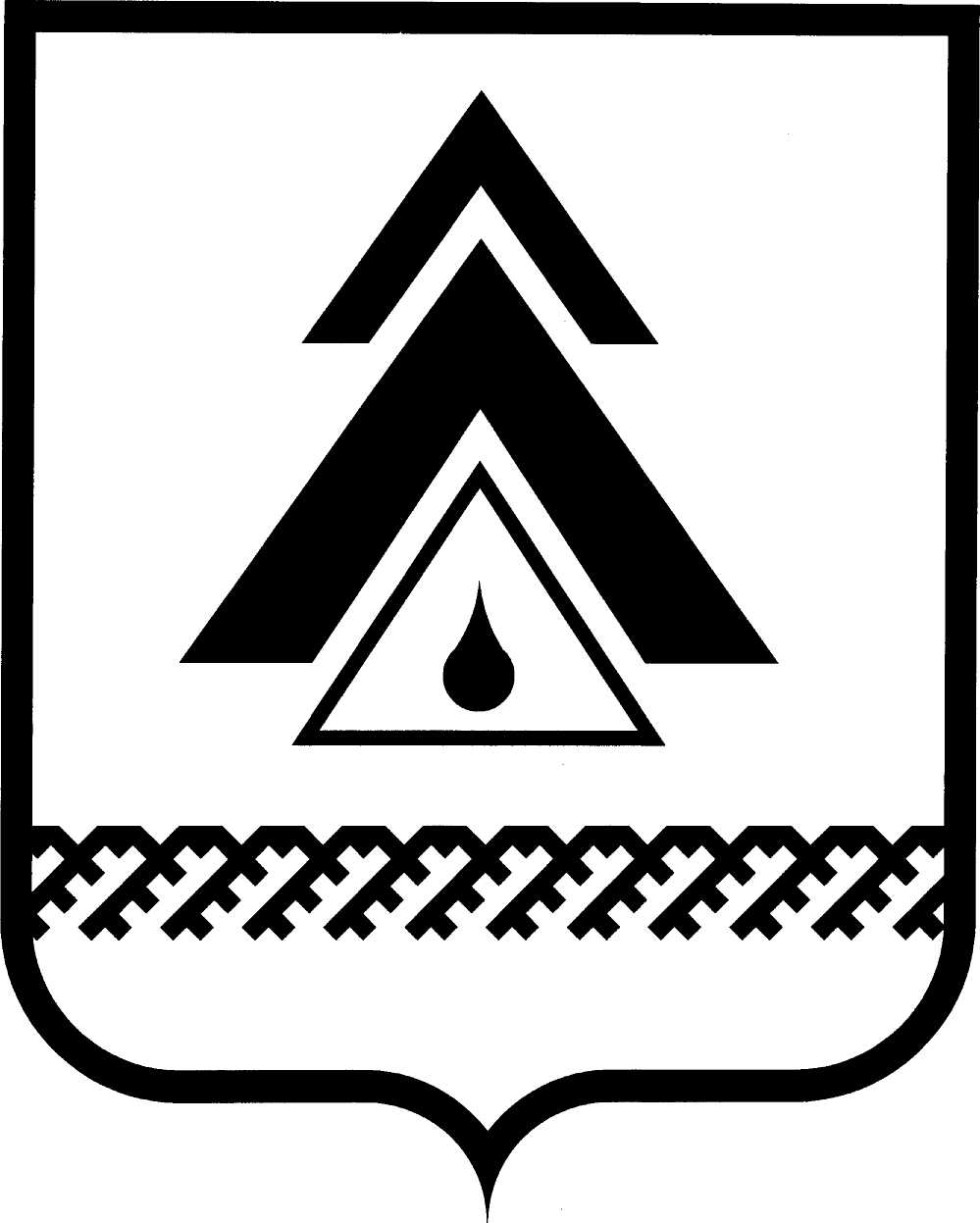 ДУМА НИЖНЕВАРТОВСКОГО РАЙОНАХанты-Мансийского автономного округа - ЮгрыРЕШЕНИЕО внесении изменений в приложение к решению Думы района от 15.10.2010 № 113 «О земельном налоге»В соответствии с Федеральным законом от 04.10.2014 № 284-ФЗ «О внесении изменений в статьи 12 и 85 части первой и часть вторую Налогового кодекса Российской Федерации и признании утратившим силу Закона Российской Федерации «О налогах на имущество физических лиц», главой 31 Налогового кодекса Российской ФедерацииДума районаРЕШИЛА: 1. Внести в приложение к решению Думы района от 15.10.2010 № 113 «О земельном налоге» следующие изменения:1.1. В пункте 4.2 раздела IV слова «и физических лиц, являющихся индивидуальными предпринимателями» исключить.1.2. В разделе V абзац тринадцатый подпункта 5.1.1 пункта 5.1 и абзац второй подпункта 5.1.2 пункта 5.1 исключить.2. Решение опубликовать в районной газете «Новости Приобья».3. Решение вступает в силу с 01.01.2015 после его официального опубликования.4. Контроль за выполнением решения возложить на постоянную комиссию по бюджету, налогам, финансам и социально-экономическим вопросам Думы района (Н.А. Шляхтина).Глава района                                                                                          А.П. Пащенкоот 28.11.2014г. Нижневартовск                                                           № 588